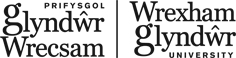 Biodiversity Enhancement Plan 2018- 2025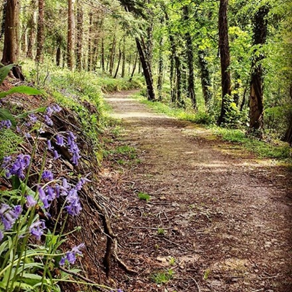 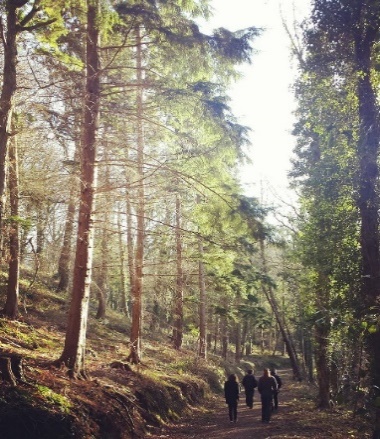 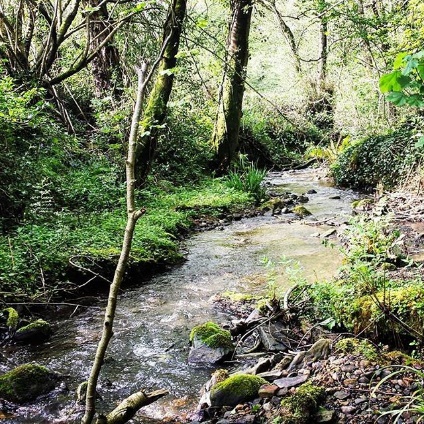 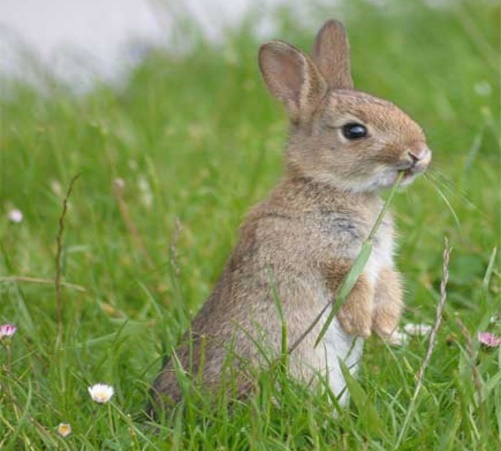 Introduction As a university, we have a duty under the Environment (Wales) Act 2016 to maintain and enhance biodiversity across all of the University’s functions, and in so doing, promote the resilience of ecosystems. This duty (Section 6) replaces and enhances the previous duty, Natural Environment and Rural Communities Act 2006 (NERC Act). Under the Environment (Wales) Act all public bodies in Wales are required to: -Maintain and enhance biodiversity when carrying out their responsibilities and in doing so promote the resilience of ecosystems.Demonstrate an ecosystem approach by applying the systems set out in the act.Prepare and publish a plan outlining how they intend to fulfil their duty.Publish a report every three years on the actions they have taken to meet this duty. To achieve this the University is committed to working within the six objectives of the Nature Recovery Action Plan for Wales (NRAP12), which have been identified to contribute to reversing the decline of biodiversity in Wales. Working within these objectives will not only help the university become more sustainable but will also contribute towards seeking the best outcomes for the economic, environmental, social and cultural wellbeing of Wales as required by the Wales Future Generation Act. The six objectives to maintain and enhance biodiversity are: Objective 1: Engage and support participation and understanding to embed biodiversity throughout decision making at all levels Objective 2: Safeguard species and habitats of principal importance and improve their management Objective 3: Increase the resilience of our natural environment by restoring degraded habitats and habitat creation Objective 4: Tackle key pressures on species and habitatsObjective 5: Improve our evidence, understanding and monitoringObjective 6: Put in place a framework of governance and support for delivery.Environmental Sustainability Strategy 2018-2025 The University, through its Environmental Sustainability Strategy 2018-2025 has committed to reducing the environmental impact of its operational activities and to make a positive contribution to the natural environment through the management of its estate and resources. The University is therefore committed to reducing the decline of biodiversity in order to enhance the health and wellbeing of all its’ stakeholders and that of the wider community. In order to achieve this, the University will undertake a programme to reverse the decline of biodiversity by making changes to the way it manages its’ estate.The University’s Environmental Sustainability Strategy outlines its aim in relation to Biodiversity as being: - To protect, preserve and enhance natural habitats, local wildlife and biological diversity on sites that the university owns or manages and promote its benefits for students, staff and the local community. In order to achieve this, the University has committed to undertake the following actions: Undertake university wide biodiversity audits to monitor priority habitats and species and inform the development of appropriate management, maintenance and conservation plans Use the habitat resources appropriately and sensitively for Education in Sustainable Development Develop the use of sustainable land management practices where appropriate Promote awareness and appreciation of conservation and the richness of biodiversity on the University campuses and within the local and wider communities The University has also set targets to achieve this by ensuring: Ecological reports are undertaken for all University sites by 2023Review the Biodiversity action plan annually and report progress against targets via various communication channels Three staff/student or community volunteering activities relating to biodiversity enhancement to take place per annum.Natural Resources across Wrexham Glyndwr UniversityWrexham Glyndwr University is situated across a number of sites. Its main campus is on the outskirts of Wrexham Town Centre and is in a predominately urban setting. There are three other campuses, Regent Street, which is an urban art facility, St Asaph which is a research and science centre in a semi-rural setting and Northop which is set in a hundred acres of meadow and ancient woodland.The campus measures approx 15 hectares. The main habitats for the Plas Coch site in Wrexham comprises of buildings, trees, hedgerows and shrub/scrub vegetation. There has also been a recent inclusion of the Glyndwr science garden which has been planted with wild flora.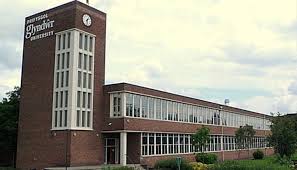  The site in St Asaph measures approx. 3.14 hectares and compromises of buildings and hard standing car park. Areas of planted hedgerow, scattered trees and shrubs surround the car parking area.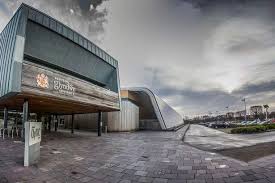 The Regent Street site measues 0.53 hectares and is mainly buildings, concrete paving and hard standing. The only vegetation is a small bed of shrubs, silver birch (Betula pendula) and lime (Tilia sp.)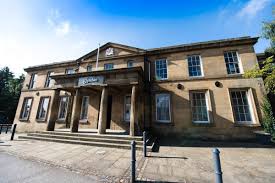 The Northop site measures approx 31 hectares and has a mixture of habitats  and landscape features comprising of woodland, scrub, grassland and wetland. This site is the University’s main site for Biodiversity and its features are described in much more detail in Part 2 of the Biodiversity Plan, together with an evaluation of its conservation and biodiversity value with recommendations to maintain and enhance their interests for wildlife. Recording is executed throughout the year to assess species richness or any loss to biodiversity throughout the year. 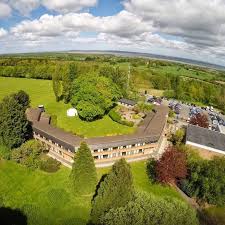 Biodiversity in WGUWrexham Glyndwr University has a range of habitats and a variety of ecosystems- see diagram below.There are therefore many things the university can do to make a positive contribution to biodiversity. Whatever the approach to engaging with biodiversity, it is important that the initiatives are appropriate for the environment the university campuses inhabit and the resources available. Central to the success of the Biodiversity Enhancement Plan is that the goals are achievable. This may mean a phased approach, starting with some of the activities which are less demanding in terms of resources and specialist expertise and gradually expanding the programme over a number of years. A successful plan is not simply a matter of making resources available; significant achievements can be made when there is a commitment to biodiversity at senior management level as well as individual champions at "ground level" to drive the strategy through the implementation phase and have involved  stakeholders in the Biodiversity Plan process.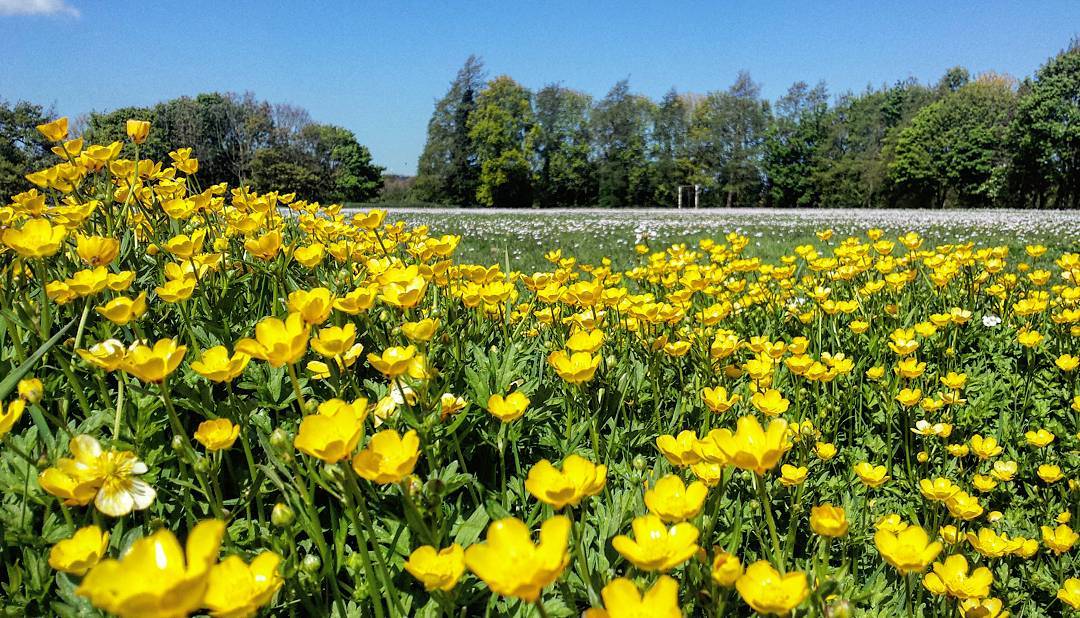 The plan contained within the appendix of this document will outline the actions the University will undertake to enhance its biodiversity. It will:Describe the natural resources we have.What WGU proposes to do to protect them.How we will enhance and improve them.Give a detailed report on the plan.Monitoring & Communication The Biodiversity Enhancement Plan and Annual Report will be compiled by Biodiversity Officers and Academics based on the Northop Campus with the guidance from members of the Sustainability Action Working Group (SAWG) and the Executive Director of Operations. Input from other departments and Faculties across the University will be sought as necessary.Monitoring and Communication of the Plan will be directed through SAWG which includes representation from both Academic and Professional Service areas. Student representatives are also key partners at the Working Group. The Executive Director of Operations chairs the Sustainability Action Working Group and has key responsibility for the oversight and implementation of the delivery plan and ensuring that the actions within the plan are addressed and progress monitored and communicated. This will include reporting quarterly to the Safety, Health and Environment (SHE) Committee, the Vice Chancellors Board and through to the HR Committee (a sub-committee of the Board of Governors)The Plan will be published and available on the Wrexham Glyndwr University web pages.Financial All cost to delivery this plan will be met from existing budgets.Legal Failure to deliver the plan and implement recommendations will render the University in breach of its’ statutory duties. Biodiversity Enhancement Plan 2018-2025 (Framework).MANAGEMENT CONTROL HEADER MANAGEMENT CONTROL HEADER MANAGEMENT CONTROL HEADER MANAGEMENT CONTROL HEADER MANAGEMENT CONTROL HEADER DepartmentEstates and Campus ServicesEstates and Campus ServicesEstates and Campus ServicesEstates and Campus ServicesAuthorCarl PayneCarl PayneCarl PayneCarl PayneAuthorised By:Sustainability Action Working GroupSustainability Action Working GroupSustainability Action Working GroupSustainability Action Working GroupImplementation By:Sustainability Action Working GroupSustainability Action Working GroupSustainability Action Working GroupSustainability Action Working GroupPolicy Reference:PLEST2122026PLEST2122026PLEST2122026PLEST2122026Policy Replaced:NANANANAVersion No:1Approval Committee:SAWGSAWGDate approved:Minute no:Status:ApprovedImplementation Date:June 22June 22Period of approval:3 yearsReview Date:June 25June 25I have carried out an equality impact assessment screening to help safeguard against discrimination and promote equality. I have carried out an equality impact assessment screening to help safeguard against discrimination and promote equality. I have carried out an equality impact assessment screening to help safeguard against discrimination and promote equality. I have carried out an equality impact assessment screening to help safeguard against discrimination and promote equality. I have considered the impact of the Policy/Strategy/Procedure (delete as appropriate) on the Welsh language and Welsh language provision within the University.I have considered the impact of the Policy/Strategy/Procedure (delete as appropriate) on the Welsh language and Welsh language provision within the University.I have considered the impact of the Policy/Strategy/Procedure (delete as appropriate) on the Welsh language and Welsh language provision within the University.I have considered the impact of the Policy/Strategy/Procedure (delete as appropriate) on the Welsh language and Welsh language provision within the University.Nature Recovery Action Plan Objective 1Engage and support participation and understanding to embed biodiversity throughout decision making at all levels CodeAimActionLeadKey DeptsPerformance measureCodeAimActionLeadKey DeptsPerformance measure1.1Ensure biodiversity integration with SAWG Biodiversity and sustainability to be taken into account during the decision making process. Ensure links with partners Cofnod, NWWT.Estates Estates and SAWGLegislation and policy included in documentation where applicable (Executive director panel) 1.2 Implement the new biodiversity and ecosystems resilience dutyIdentify departments key responsibilities to creating opportunities and amending actions in the duty plan  Produce a biodiversity and ecosystems resilience duty delivery plan Estates Estates and SAWGSAWG to identify key departments role for actions and monitorEstates to update and amend biodiversity and ecosystems resilience plan – on going 1.3Legislative and policy requirements are reflected in reports Identify and assess university plans and proposals for biodiversity impact, providing recommendations Inclusion of the biodiversity and sustainability duties within committee reports Estates and SAWGSAWG and executive committeeEstates and SAWGOn- going access by estates to amend report where necessary according to change in legislation or circumstanceCompleted report assessed by Executive Committee1.4Increasing awareness of planLinks with P.R and marketing, Cofnod, NGO’s Awareness and education through the use of effective P.R, marketing, events, ensuring that the policies and report is available to students studying biological sciences  to become an integral part of the ownership of the plan Estates, SAWGAcademicsEstates SAWG to promote and effect communication between departments SAWG to promote and effect communication between departments Link to Green champion, sustainability and environmental activities via P.R, marketing and student societiesEstates, SAWGP.R/ MarketingEstates and SAWGEstates and SAWG meetingsPromote volunteering on sites to enhance work and reduce the workload for Estates, to enhance student knowledge and experience and well beingEstates, SAWG, AcademicEstates, SAWG, AcademicSAWG/ Academic; communicationNature Recovery Action Plan Objective 2Safeguard species and habitats of principle importance and improve their managementCodeAimActionLeadKey Depts.Performance measureCodeAimActionLeadKey Depts.Performance measure2.1Confirmation of environmental legislation within documentation Include environmental legislation in documentationEstates Estates/ Executive CommitteeAssessment of documentation by Estates and Executive committee2.2Provide evidence to ensure that species and habitats are safeguarded by following the plan. Ensure relationships with government and NGO continue levels of communication with COFNOD (LERC)Estates Estates Accessibility to reports and partners2.3Assess resilience of ecosystems against environmental changes (e.g. effects of climate change – seasonality differences between different species relationships within a given ecosystem.Monitoring of records and assessments of trends.Estates Estates Results of trends will show major changes in species presence although not abundance2.4 2.4.1 Create management strategies to cope with environmental change  Adapt management within Biodiversity and Ecosystem Resilience plan according to nature recovery action plan. Assess for costs Estates/ SAWGEstates/ SAWGRe-assessment of species, ecosystem or habitat and monitoring to ensure resilience.2.5Ensure links to outlying habitats or species populations  are connected via wildlife corridors; hedgerow etc. using the planRecord and assess species geographic positionEstates Estates Examination of data to assess trends and movement of species or habitat degradationNature Recovery Action Plan Objective 3Increase the resilience of our natural environment by restoring degraded habitats and habitat creationCodeAimActionLeadKey Depts.Performance measureCodeAimActionLeadKey Depts.Performance measure3.1Increase the diversity of habitats for pollinators Arrange for varying lengths of grassland to be cut at intermittent periods allowing margins for recoveryEstates Estates Increase in diversity proven through higher record presence and abundance3.2Restore waterways and Ponds Organise volunteer work party for pond clearance to increase resilience Estates EstatesMonitoring. Increased diversity of flora and fauna in worked areas as proven by last pond clearance 2018 and records taken from the Bio blitz in 20193.3Thinning of woodland or coppicing of site promotes growth and promotes  biodiversity Tree surveys on key sites to assess what we have. Coppicing and clearance; see planEstates Estates Monitoring of growth and impact on cleared areas3.4Schedule 8 plants - protectedArea containing schedule 8 plants to be sectioned off to allow for proper seedingEstates Estates Perpetuation and recovery levels recorded to ensure management strategy is working Nature Recovery Action Plan Objective 4Tackle key pressures (Climate change/Invasive non-native species/Habitat loss) on species and habitatsCodeAim ActionLeadKey Depts.Performance measure4.1Climate ChangeAssess co-dependency within ecosystems to account for seasonality. E.g. flowers appearing late so that pollinators have no food source.Be aware of potential periods of drought or prolonged rain – counter with alternate food suppliesCarbon emission reductionEnhancement of biodiversity /renewable energySAWGSAWGEstates / SAWGSAWGSAWGSAWGEstatesSAWGMonitor balance of abundance to assess the needs of the deprived specie and report to SAWGMonitor populations record and report4.2Eradication of Invasive SpeciesMonitor for invasive species American Skunk Cabbage around pond and check for occurrences of Himalayan Balsam on banks of riverEstates and INNS officerEstatesMonitor and record for zero presence4.3Assess and reduce stress on habitats and priority species Ensure habitats for priority species (section 7) are maintained according to the planEstatesEstatesMonitoring for presence and abundance to check declines Nature Recovery Action Plan Objective 5Improve our evidence, understanding and monitoringCodeAim ActionLeadKey Depts.Performance measureCodeAim ActionLeadKey Depts.Performance measure5.1Budgeted time to provide more evidence for decision makingBetter use of evidence to manage the sites Estates / Cofnod (Lerc) /Executive CommitteeEstatesBetter reporting and able to provide a measured response to the biodiversity and resilience issues with the sites and ecosystems5.2Better reporting of evidence to support plan and make fluid adjustments to the plan through analysis of data and reflection of impact More time set aside to create and analyse evidence to benefit the management of flora and faunaeEstates Quicker response to ecological issues 5.3More studies using the data from monitoring and recording using the data provided by Cofnod (Lerc)to assess environmental and biological impact.Stability of ecosystems Create analysis format for impact assessmentCofnod /Estates Executive committeeThriving and balanced ecosystems. Equal or increased biodiversity figures5.4Increased understanding of existing ecosystemsEncourage more students to record Flora and faunaMore public events. Bioblitz or fun days to raise awareness of the need to record and monitorEstates/ academicEstates/ SAWG/Executive committee/ P.R and marketingIncrease in abundance figures and dates to monitor seasonalityGreater awareness, Higher recording and monitoring figures, abundancy figures rather than just presenceNature Recovery Action Plan Objective 6Put in place a framework of governance and support for deliveryCodeAim ActionLeadKey Depts.6.1Compliance to the environmental laws and policiesAssess time/and priorities of existing staffEstates / Executive CommitteeEstates / Executive CommitteeStaff and resource availability6.2Increased revenue to support biodiversity (Plan)Look at grants for biodiversity projectsEstates / SAWG/Executive Committee/ Cofnod (Lerc)Estates / SAWG/Executive Committee/ Cofnod (Lerc)6.3Use of the plan as a Framework of supportPublish and ensure that people are aware of the plan, integrate groups and ownershipEstates / P.R/Marketing/ SAWG/Executive Committee/ Cofnod (Lerc)Estates / P.R/Marketing/ SAWG/Executive Committee/ Cofnod (Lerc)Greater communication between departments and organisations6.4Incorporation of governance and support within the framework of the SAWG committee Link to SAWG policiesEstates / SAWGEstates / SAWG